Lactobacillus acidophilus DDS-1 Modulates Gut Microbial Co-Occurrence Networks in Aging MiceRavichandra Vemuri1, 3 Christopher J. Martoni2, Kylie Kavanagh1,4 and Rajaraman Eri31Department of Pathology, Section on Comparative Medicine, Wake Forest School of Medicine, Medical Center Boulevard, Winston‐Salem, NC 27157, USA2UAS Laboratories, Madison, Wisconsin, WI, 54401 USA3College of Health and Medicine, School of Health Sciences, University of Tasmania, Launceston, 7248, TAS, Australia4Department of Biomedicine, University of Tasmania, Hobart, 7000, TAS, AustraliaCorrespondence: Ravichandra Vemuri and Rajaraman EriDepartment of Pathology, Section of Comparative Medicine, Wake Forest School of Medicine, Medical Center Boulevard, Winston-Salem, NC 27157, USA. College of Health and Medicine, School of Health Sciences, University of Tasmania, Launceston, 7248, TAS, AustraliaTable S1: Nutritional composition details of Barastoc mice standard chow Table S2: Summary of fecal microbiome co-occurrences between young and aging mice at phylum and genus levels based on Kendall's Tau correlation analysis after which FDR (q<0.05) correction was performed.Table S3: Summary of mucosal microbiome co-occurrences between young and aging mice at phylum and genus levels based on Kendall's Tau correlation analysis after which FDR (q<0.05) correction was performed.Table S4: Summary of cecal microbiome co-occurrences between young and aging mice at phylum and genus levels based on Kendall's Tau correlation analysis after which FDR (q<0.05) correction was performed.Figure S1: Bacterial taxa identified to be differentially abundant by linear discrimination analysis (LDA) effect size (LEfSe, log LDA > 2.0) analysis in all the 4 samples at phylum level (A) and genus level (B). The values are shown as the mean ± SEM. *Significant differences with p <0.05.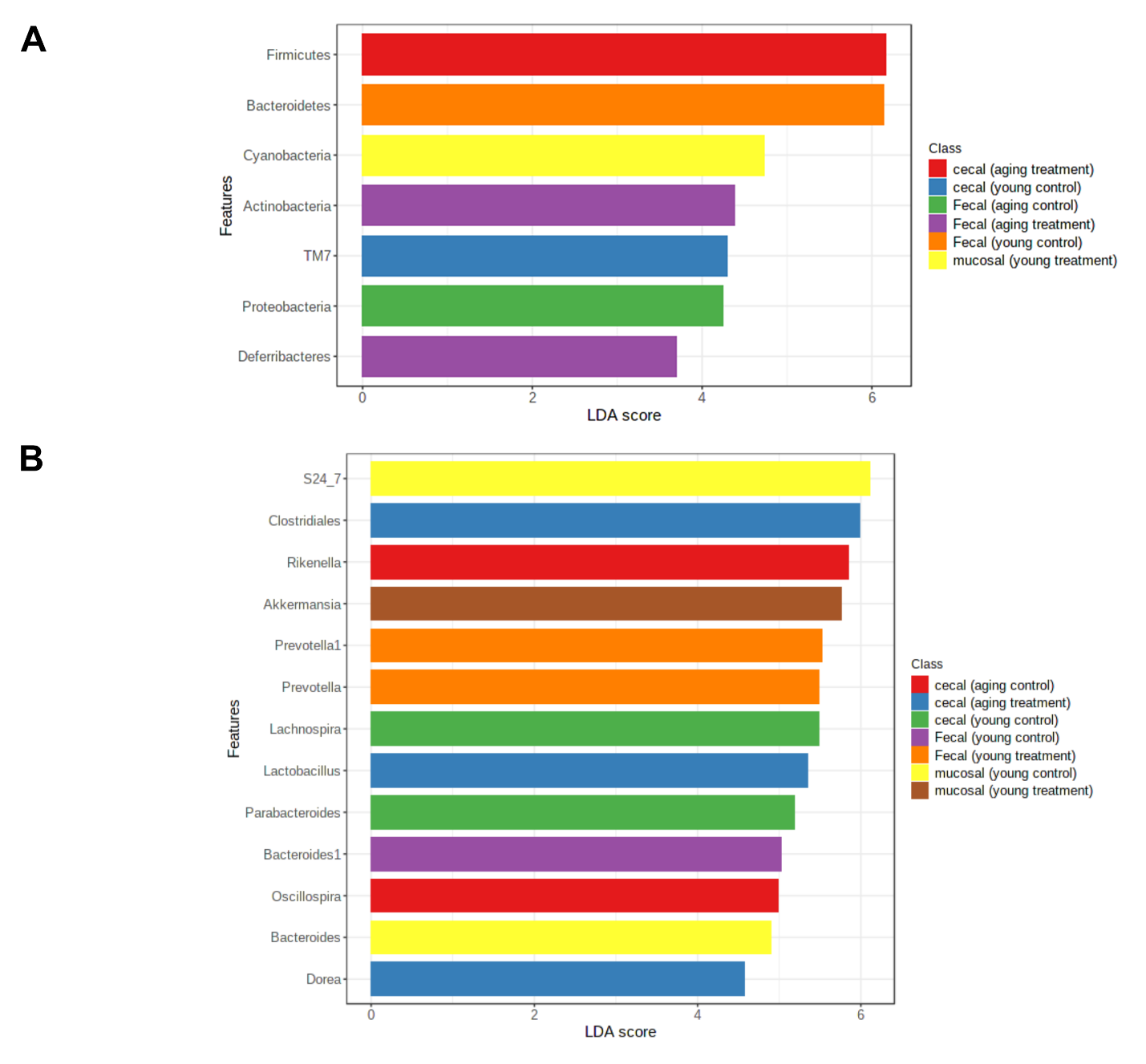 Figure S2. Summary of co-occurrences and co-exclusion analysis between young and aging mice at the phylum and genus levels in fecal (A-B) and mucosal (C-D) cecal (E-F). (YC) Young control group, (YP) young probiotic group, (AC) aging control group and (AP) aging probiotic group. 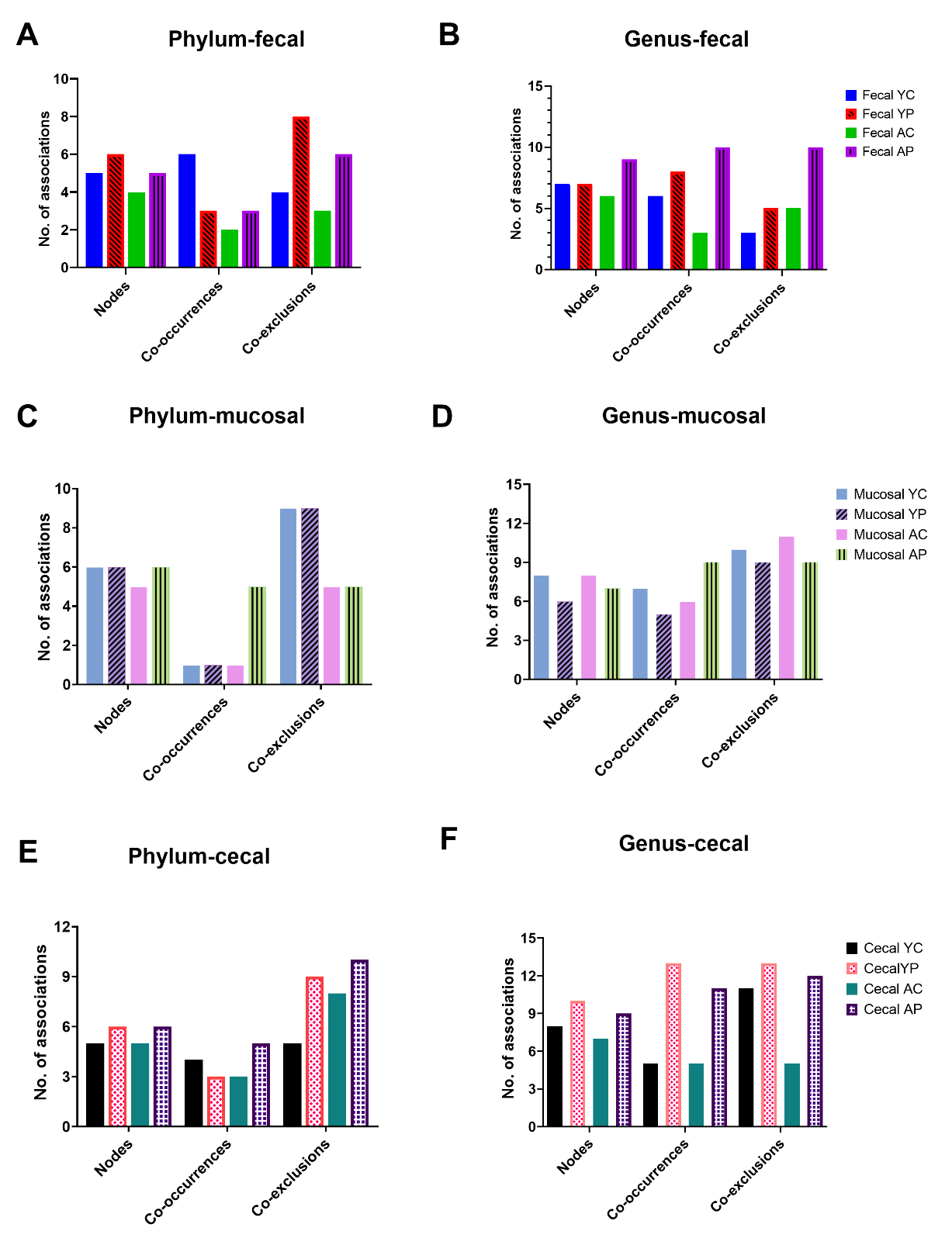 ContentsContentsMinimal crude protein 20 %Vitamin A 15 IU/gMinimal crude fat 6 %Vitamin D3 2 IU/gCrude fibre 3.2 %Vitamin E 260 mg/kgAcid detergent fibre 4.4 %Vitamin K3 55 mg/kgNeutral detergent fibre 10.4 %Vitamin B1 64 mg/kgDigestible energy 12.8 MJ/kgVitamin B2 48 mg/kgCalcium 1.14 %Vitamin B6 30 mg/kgPhosphorus 0.94 %Vitamin B12 0.08 mg/kgSodium 0.35 %Niacin 400 mg/kgPotassium 0.82 %Panto 220 mg/kgChloride 0.58 %Biotin 1.48 mg/kgMagnesium 0.24 %Folic 11 mg/kgLysine 1.11 %Iron 51 mg/kgMethionine 0.37 %Zinc 60 mg/kgLinoleic 1.52 %Manganese 120 mg/kgStarch 29 %Copper 10 mg/kgVitamin A 15 IU/gSelenium 0.1 mg/kgVitamin D3 2 IU/gMolybdenum 0.4 mg/kgVitamin E 260 mg/kgCobalt 0.6 mg/kgVitamin K3 55 mg/kgIodine 1 .4 mg/kgYoung Control (Phylum)Young Control (Phylum)Young Control (Phylum)Young Control (Phylum)Young Probiotic (Phylum)Young Probiotic (Phylum)Young Probiotic (Phylum)Young Probiotic (Phylum)Taxon1Taxon2Correlation (p<0.05)AssociationTaxon1Taxon2Correlation (p<0.05)AssociationFirmicutesCyanobacteria1PositiveFirmicutesBacteroidetes1PositiveFirmicutesVerrucomicrobia0.6PositiveFirmicutesProteobacteria0.6PositiveFirmicutesProteobacteria1PositiveFirmicutesCyanobacteria-0.6NegativeFirmicutesBacteroidetes-1NegativeFirmicutesActinobacteria-0.5NegativeBacteroidetesCyanobacteria-1NegativeBacteroidetesProteobacteria0.6PositiveBacteroidetesFirmicutes-1NegativeBacteroidetesCyanobacteria0.5NegativeBacteroidetesVerrucomicrobia-0.6NegativeBacteroidetesActinobacteria0.3NegativeBacteroidetesProteobacteria-1NegativeBacteroidetesFirmicutes1PositiveVerrucomicrobiaCyanobacteria0.5PositiveVerrucomicrobiaCyanobacteria-0.3NegativeVerrucomicrobiaFirmicutes0.6PositiveVerrucomicrobiaActinobacteria-1NegativeVerrucomicrobiaProteobacteria0.6PositiveProteobacteriaFirmicutes1PositiveVerrucomicrobiaBacteroidetes-1NegativeProteobacteriaBacteroidetes1PositiveProteobacteriaCyanobacteria0.6PositiveProteobacteriaCyanobacteria-1NegativeProteobacteriaFirmicutes1PositiveProteobacteriaActinobacteria-0.5NegativeProteobacteriaVerrucomicrobia0.5PositiveCyanobacteriaFirmicutes-0.6NegativeProteobacteriaBacteroidetes-1NegativeCyanobacteriaProteobacteria-0.5NegativeCyanobacteriaFirmicutes1PositiveCyanobacteriaBacteroidetes-1NegativeCyanobacteriaProteobacteria0.5PositiveCyanobacteriaActinobacteria-0.7NegativeCyanobacteriaBacteroidetes-1NegativeActinobacteriaFirmicutes-0.5NegativeCyanobacteriaVerrucomicrobia0.5PositiveActinobacteriaProteobacteria-0.5NegativeActinobacteriaBacteroidetes-1NegativeActinobacteriaCyanobacteria-0.5NegativeYoung Control (Genus)Young Control (Genus)Young Control (Genus)Young Control (Genus)Young Probiotic (Genus)Young Probiotic (Genus)Young Probiotic (Genus)Young Probiotic (Genus)Taxon1Taxon2Correlation (p<0.05)AssociationTaxon1Taxon2Correlation (p<0.05)AssociationPrevotellaCyanobacteria1PositivePrevotellaSutterella1PositivePrevotellaLachnospira0.6PositivePrevotellaRuminococcus0.6PositiveLachnospiraPrevotella0.6PositiveLachnospiraLactobacillus1PositiveLachnospiraCyanobacteria0.3PositiveLachnospiraRuminococcus0.6PositiveLachnospiraRuminococcus-0.5NegativeLachnospiraSutterella-1NegativeLachnospiraRikenella1PositiveLachnospiraOscillospira0.5PositiveLachnospiraOscillospira0.5PositiveLactobacillusLachnospira1PositiveRuminococcusLachnospira-1NegativeLactobacillusRuminococcus0.6PositiveRuminococcusOscillospira-0.5NegativeLactobacillusSutterella-1NegativeRuminococcusCyanobacteria-0.3NegativeLactobacillusOscillospira0.3PositiveCyanobacteriaOscillospira0.6PositiveRuminococcusPrevotella0.6PositiveCyanobacteriaRikenella0.5PositiveRuminococcusLachnospira0.6PositiveCyanobacteriaRuminococcus-0.3NegativeRuminococcusLactobacillus0.6PositiveCyanobacteriaLachnospira0.3PositiveRuminococcusSutterella-0.6NegativeCyanobacteriaOscillospira1PositiveRuminococcusBacteroides0.3PositiveCyanobacteriaPrevotella1PositiveSutterellaRuminococcus-0.6NegativeRikenellaCyanobacteria0.5PositiveSutterellaLactobacillus-1NegativeRikenellaLachnospira1PositiveSutterellaPrevotella1PositiveOscillospiraLachnospira0.5PositiveSutterellaLachnospira0.5PositiveOscillospiraCyanobacteria0.6PositiveSutterellaBacteroides-1NegativeOscillospiraRuminococcus-0.5NegativeSutterellaOscillospira-0.5NegativeBacteroides0.3RuminococcusPositiveBacteroides-1SutterellaNegativeOscillospiraSutterella-0.5NegativeOscillospiraLactobacillus0.3PositiveOscillospiraLachnospira0.5PositiveOscillospiraRuminococcus0.3PositiveAging Control (Phylum)Aging Control (Phylum)Aging Control (Phylum)Aging Control (Phylum)Aging Probiotic (Phylum)Aging Probiotic (Phylum)Aging Probiotic (Phylum)Aging Probiotic (Phylum)Taxon1Taxon2Correlation (p<0.05)AssociationTaxon1Taxon2Correlation (p<0.05)AssociationFirmicutesProteobacteria-0.5NegativeFirmicutesActinobacteria0.3PositiveFirmicutesBacteroidetes-1NegativeFirmicutesProteobacteria-0.3NegativeFirmicutesVerrucomicrobia-0.3NegativeFirmicutesBacteroidetes-1NegativeBacteroidetesFirmicutes-1NegativeFirmicutesVerrucomicrobia-0.5NegativeBacteroidetesVerrucomicrobia0.5PositiveBacteroidetesFirmicutes-1NegativeBacteroidetesProteobacteria0.3PositiveBacteroidetesVerrucomicrobia0.3PositiveVerrucomicrobiaFirmicutes-0.3NegativeBacteroidetesProteobacteria0.5PositiveVerrucomicrobiaBacteroidetes0.5PositiveBacteroidetesActinobacteria-0.3NegativeProteobacteriaBacteroidetes0.3PositiveProteobacteriaFirmicutes-0.3NegativeProteobacteriaFirmicutes-0.5NegativeProteobacteriaBacteroidetes0.5PositiveProteobacteriaActinobacteria-0.3NegativeVerrucomicrobiaBacteroidetes0.3PositiveVerrucomicrobiaFirmicutes-0.5NegativeVerrucomicrobiaActinobacteria-0.3NegativeActinobacteriaVerrucomicrobia-0.3NegativeActinobacteriaBacteroidetes-0.3NegativeActinobacteriaFirmicutes0.3PositiveActinobacteriaProteobacteria-0.3NegativeAging Control (Genus)Aging Control (Genus)Aging Control (Genus)Aging Control (Genus)Aging Probiotic (Genus)Aging Probiotic (Genus)Aging Probiotic (Genus)Aging Probiotic (Genus)Taxon1Taxon2Correlation (p<0.05)AssociationTaxon1Taxon2Correlation (p<0.05)AssociationPrevotellaCyanobacteria0.5PositivePrevotellaAkkermansia0.6PositivePrevotellaRuminococcus-0.3NegativePrevotellaBacteroides-0.3NegativePrevotellaOscillospira-1NegativePrevotellaLactobacillus-1NegativeCyanobacteriaPrevotella0.5PositivePrevotellaOscillospira-0.5NegativeCyanobacteriaRuminococcus-0.5NegativeAkkermansiaPrevotella0.6PositiveCyanobacteriaOscillospira-1NegativeAkkermansiaBacteroides-0.5NegativeCyanobacteriaSutterella-0.5NegativeAkkermansiaLactobacillus-1NegativeRuminococcusPrevotella-0.3NegativeAkkermansiaOscillospira-0.6NegativeRuminococcusCyanobacteria-0.5NegativeAkkermansiaSutterella1PositiveRuminococcusSutterella1PositiveLactobacillusPrevotella-1NegativeOscillospiraPrevotella-1NegativeLactobacillusAkkermansia-1NegativeOscillospiraCyanobacteria-1NegativeLactobacillusSutterella1PositiveOscillospiraLachnospira1PositiveLactobacillusOscillospira0.6PositiveLachnospiraOscillospira1PositiveLactobacillusLachnospira1PositiveSutterellaLactobacillus1PositiveSutterellaAkkermansia1PositiveSutterellaBacteroides0.6PositiveSutterellaOscillospira-1NegativeSutterellaRuminococcus0.5PositiveSutterellaLactobacillus1PositiveLachnospiraLactobacillus1PositiveLachnospiraBacteroides0.6PositiveLachnospiraSutterella1PositiveLachnospiraRuminococcus-0.5NegativeLachnospiraOscillospira1PositiveOscillospiraLachnospira1PositiveOscillospiraSutterella-1NegativeOscillospiraLactobacillus0.6PositiveOscillospiraBacteroides-0.4NegativeBacteroidesOscillospira-0.4NegativeBacteroidesLachnospira0.6PositiveBacteroidesSutterella0.6PositiveBacteroidesRuminococcus0.5PositiveBacteroidesAkkermansia-0.5NegativeBacteroidesPrevotella-0.3NegativeRikenellaAkkermansia-0.6NegativeRikenellaSutterella-1NegativeRuminococcusLachnospira-0.5NegativeRuminococcusSutterella0.5PositiveRuminococcusBacteroides0.5PositiveYoung Control (Phylum)Young Control (Phylum)Young Control (Phylum)Young Control (Phylum)Young Probiotic (Phylum)Young Probiotic (Phylum)Young Probiotic (Phylum)Young Probiotic (Phylum)Taxon1Taxon2Correlation (p<0.05)AssociationTaxon1Taxon2Correlation (p<0.05)AssociationFirmicutesBacteroidetes1PositiveFirmicutesBacteroidetes1PositiveFirmicutesProteobacteria-0.2NegativeFirmicutesCyanobacteria-0.5NegativeFirmicutesCyanobacteria-0.2NegativeFirmicutesActinobacteria-0.3NegativeFirmicutesActinobacteria-0.3NegativeBacteroidetesFirmicutes1PositiveBacteroidetesFirmicutes1PositiveBacteroidetesCyanobacteria-0.5NegativeBacteroidetesProteobacteria-0.3NegativeBacteroidetesActinobacteria-0.5NegativeBacteroidetesCyanobacteria-0.2NegativeActinobacteriaBacteroidetes-0.5NegativeBacteroidetesActinobacteria-0.2NegativeActinobacteriaFirmicutes-0.3NegativeProteobacteriaFirmicutes-1NegativeActinobacteriaProteobacteria-0.5NegativeProteobacteriaBacteroidetes-1NegativeActinobacteriaVerrucomicrobia-0.3NegativeProteobacteriaVerrucomicrobia-0.5NegativeCyanobacteriaFirmicutes-0.5NegativeVerrucomicrobiaProteobacteria-0.5NegativeCyanobacteriaBacteroidetes-0.5NegativeVerrucomicrobiaCyanobacteria-0.3NegativeCyanobacteriaVerrucomicrobia-0.3NegativeVerrucomicrobiaActinobacteria-0.3NegativeCyanobacteriaProteobacteria-0.3NegativeCyanobacteriaFirmicutes-0.2NegativeProteobacteriaCyanobacteria-0.3NegativeCyanobacteriaVerrucomicrobia-0.3NegativeProteobacteriaActinobacteria-0.5NegativeCyanobacteriaBacteroidetes-0.2NegativeProteobacteriaVerrucomicrobia-0.5NegativeActinobacteriaVerrucomicrobia-0.3NegativeVerrucomicrobiaProteobacteria-0.5NegativeActinobacteriaBacteroidetes-0.2NegativeVerrucomicrobiaCyanobacteria-0.3NegativeActinobacteriaFirmicutes-0.3NegativeVerrucomicrobiaActinobacteria-0.3NegativeYoung Control (Genus)Young Control (Genus)Young Control (Genus)Young Control (Genus)Young Probiotic (Genus)Young Probiotic (Genus)Young Probiotic (Genus)Young Probiotic (Genus)Taxon1Taxon2Correlation (p<0.05)AssociationTaxon1Taxon2Correlation (p<0.05)AssociationPrevotellaRikenella0.6PositivePrevotellaRikenella-1NegativePrevotellaOdoribacter-0.3NegativePrevotellaOscillospira0.6PositivePrevotellaRuminococcus-0.5NegativePrevotellaRuminococcus-0.5NegativePrevotellaAkkermansia-0.3NegativePrevotellaAkkermansia-1NegativePrevotellaLachnospira-1NegativePrevotellaLachnospira1PositivePrevotellaBacteroides-1NegativePrevotellaSutterella1PositiveRuminococcusPrevotella-0.5NegativeSutterellaPrevotella1PositiveRuminococcusAkkermansia0.5PositiveSutterellaAkkermansia-1NegativeRuminococcusOdoribacter-0.5NegativeSutterellaLachnospira-0.6NegativeRuminococcusBacteroides-1NegativeSutterellaRikenella-1NegativeRuminococcusOscillospira-1NegativeSutterellaOscillospira1PositiveRuminococcusRikenella-1NegativeAkkermansiaPrevotella-1NegativeBacteroidesPrevotella-1NegativeAkkermansiaSutterella-1NegativeBacteroidesRuminococcus-1NegativeAkkermansiaRikenella1PositiveBacteroidesRikenella0.6PositiveAkkermansiaLachnospira-0.6NegativeBacteroidesOdoribacter-0.5NegativeAkkermansiaOscillospira-0.6NegativeBacteroidesLachnospira1PositiveLachnospiraAkkermansia-0.6NegativeBacteroidesAkkermansia-0.3NegativeLachnospiraPrevotella1PositiveAkkermansiaBacteroides-0.3NegativeLachnospiraSutterella-0.6NegativeAkkermansiaRuminococcus0.5PositiveLachnospiraOscillospira-1NegativeAkkermansiaPrevotella-0.3NegativeOscillospiraLachnospira-1NegativeAkkermansiaOdoribacter-0.3NegativeOscillospiraPrevotella1PositiveAkkermansiaRikenella-0.5NegativeOscillospiraSutterella-0.6NegativeAkkermansiaLachnospira1PositiveOscillospiraAkkermansia-0.6NegativeLachnospiraAkkermansia1PositiveOscillospiraRikenella-1NegativeLachnospiraRikenella-1NegativeRikenellaOscillospira-1NegativeLachnospiraPrevotella-1NegativeRikenellaPrevotella-1NegativeLachnospiraBacteroides1PositiveRikenellaSutterella-1NegativeLachnospiraOdoribacter0.6PositiveRikenellaLachnospira-1NegativeOdoribacterLachnospira0.6PositiveRikenellaAkkermansia1PositiveOdoribacterAkkermansia-0.3NegativeOdoribacterBacteroides-0.5NegativeOdoribacterRuminococcus-0.5NegativeOdoribacterRikenella1PositiveOdoribacterPrevotella-0.3NegativeRikenellaOdoribacter1PositiveRikenellaLachnospira-1NegativeRikenellaBacteroides0.6PositiveRikenellaRuminococcus-0.5NegativeRikenellaPrevotella0.6PositiveRikenellaAkkermansia-0.3NegativeOscillospiraRuminococcus-1NegativeAging Control (Phylum)Aging Control (Phylum)Aging Control (Phylum)Aging Control (Phylum)Aging Probiotic (Phylum)Aging Probiotic (Phylum)Aging Probiotic (Phylum)Aging Probiotic (Phylum)FirmicutesBacteroidetes1PositiveFirmicutesActinobacteria1PositiveFirmicutesCyanobacteria-0.3NegativeFirmicutesProteobacteria-0.5NegativeBacteroidetesCyanobacteria-0.3NegativeFirmicutesVerrucomicrobia-0.2NegativeBacteroidetesFirmicutes1PositiveFirmicutesBacteroidetes-1NegativeCyanobacteriaFirmicutes-0.3NegativeBacteroidetesFirmicutes-1NegativeCyanobacteriaBacteroidetes-0.3NegativeBacteroidetesProteobacteria0.5PositiveCyanobacteriaProteobacteria-0.5NegativeBacteroidetesVerrucomicrobia0.6PositiveCyanobacteriaVerrucomicrobia-0.1NegativeBacteroidetesActinobacteria-0.2NegativeVerrucomicrobiaCyanobacteria-0.1NegativeProteobacteriaActinobacteria-0.2NegativeVerrucomicrobiaProteobacteria-0.1NegativeProteobacteriaFirmicutes-0.5NegativeProteobacteriaVerrucomicrobia-0.1NegativeProteobacteriaBacteroidetes0.5PositiveProteobacteriaCyanobacteria-0.5NegativeProteobacteriaVerrucomicrobia0.6PositiveVerrucomicrobiaProteobacteria0.6PositiveVerrucomicrobiaFirmicutes-0.2NegativeVerrucomicrobiaBacteroidetes0.6PositiveVerrucomicrobiaCyanobacteria0.5PositiveActinobacteriaBacteroidetes-0.2NegativeActinobacteriaProteobacteria-0.2NegativeActinobacteriaFirmicutes1PositiveCyanobacteriaVerrucomicrobia0.5PositiveAging Control (Genus)Aging Control (Genus)Aging Control (Genus)Aging Control (Genus)Aging Probiotic (Genus)Aging Probiotic (Genus)Aging Probiotic (Genus)Aging Probiotic (Genus)Taxon1Taxon2Correlation (p<0.05)AssociationTaxon1Taxon2Correlation (p<0.05)AssociationPrevotellaSutterella1PositivePrevotellaAkkermansia0.6PositivePrevotellaBacteroides-1NegativePrevotellaOscillospira-1NegativePrevotellaRuminococcus0.6PositivePrevotellaRuminococcus-0.6NegativePrevotellaLactobacillus-1NegativePrevotellaLactobacillus-1NegativePrevotellaLachnospira-0.4PositivePrevotellaLachnospira-0.5NegativePrevotellaRikenella1PositivePrevotellaRikenella-0.6NegativeBacteroidesPrevotella-1NegativeAkkermansiaPrevotella0.6PositiveBacteroidesRuminococcus-0.5NegativeAkkermansiaOscillospira-1NegativeBacteroidesLactobacillus1PositiveAkkermansiaRuminococcus-0.3NegativeBacteroidesLachnospira0.6PositiveAkkermansiaLactobacillus-1NegativeBacteroidesSutterella0.5PositiveAkkermansiaLachnospira-1NegativeBacteroidesRikenella-1NegativeAkkermansiaRikenella-1NegativeLactobacillusBacteroides1PositiveRuminococcusLactobacillus1PositiveLactobacillusPrevotella-1NegativeRuminococcusLachnospira1PositiveLactobacillusLachnospira-0.5NegativeRuminococcusRikenella0.6PositiveLactobacillusSutterella-0.3NegativeRuminococcusPrevotella-0.6NegativeLactobacillusRuminococcus0.6PositiveRuminococcusOscillospira1PositiveSutterellaLactobacillus-0.3NegativeRuminococcusPrevotella-0.6NegativeSutterellaBacteroides0.5PositiveRuminococcusAkkermansia-0.6NegativeSutterellaPrevotella1PositiveOscillospiraRuminococcus1PositiveSutterellaLachnospira-0.5NegativeOscillospiraPrevotella-1NegativeSutterellaRikenella-1NegativeOscillospiraAkkermansia-1NegativeSutterellaRuminococcus0.5PositiveOscillospiraLactobacillus1PositiveLachnospiraSutterella-0.5NegativeOscillospiraLachnospira1PositiveLachnospiraLactobacillus-0.5NegativeOscillospiraRikenella0.6PositiveLachnospiraBacteroides0.6PositiveRikenellaOscillospira0.6PositiveLachnospiraPrevotella-0.4PositiveRikenellaRuminococcus0.6PositiveLachnospiraRuminococcus-0.6NegativeRikenellaPrevotella-0.6NegativeRuminococcusLachnospira-0.6NegativeRikenellaAkkermansia-1NegativeRuminococcusLactobacillus0.6PositiveRikenellaLactobacillus1PositiveRuminococcusBacteroides-0.5NegativeRikenellaLachnospira1PositiveRuminococcusPrevotella0.6PositiveLactobacillusRikenella1PositiveRuminococcusSutterella0.5PositiveLactobacillusOscillospira1PositiveRikenellaSutterella-1NegativeLactobacillusRuminococcus1PositiveRikenellaBacteroides-1NegativeLactobacillusAkkermansia-1NegativeRikenellaPrevotella1PositiveLactobacillusPrevotella-0.5PositiveLactobacillusLachnospira1PositiveLachnospiraLactobacillus1PositiveLachnospiraRikenella1PositiveLachnospiraOscillospira1PositiveLachnospiraRuminococcus1PositiveLachnospiraAkkermansia-1NegativeLachnospiraPrevotella-0.5PositiveYoung Control (Phylum)Young Control (Phylum)Young Control (Phylum)Young Control (Phylum)Young Probiotic (Phylum)Young Probiotic (Phylum)Young Probiotic (Phylum)Young Probiotic (Phylum)Taxon1Taxon2Correlation (p<0.05)AssociationTaxon1Taxon2Correlation (p<0.05)AssociationFirmicutesBacteroidetes-1NegativeFirmicutesBacteroidetes1PositiveFirmicutesCyanobacteria-0.5NegativeFirmicutesCyanobacteria-0.5NegativeFirmicutesVerrucomicrobia-0.6NegativeFirmicutesVerrucomicrobia0.6PositiveFirmicutesProteobacteria-0.3NegativeFirmicutesActinobacteria-0.3NegativeProteobacteriaFirmicutes-0.3NegativeActinobacteriaFirmicutes-0.3NegativeProteobacteriaBacteroidetes1PositiveActinobacteriaBacteroidetes-0.2NegativeProteobacteriaCyanobacteria0.6PositiveActinobacteria Proteobacteria -0.5NegativeCyanobacteriaVerrucomicrobia0.5PositiveActinobacteriaVerrucomicrobia-0.4NegativeCyanobacteriaProteobacteria0.4PositiveVerrucomicrobiaActinobacteria-0.4NegativeCyanobacteriaFirmicutes-0.5NegativeVerrucomicrobiaFirmicutes0.3PositiveCyanobacteriaBacteroidetes1PositiveVerrucomicrobiaBacteroidetes1PositiveBacteroidetesCyanobacteria1PositiveVerrucomicrobiaCyanobacteria-1NegativeBacteroidetesProteobacteria1PositiveVerrucomicrobiaProteobacteria-0.4NegativeBacteroidetesFirmicutes-1NegativeProteobacteriaVerrucomicrobia-0.6NegativeBacteroidetesVerrucomicrobia-0.5NegativeProteobacteriaActinobacteria-0.5NegativeVerrucomicrobiaBacteroidetes-0.5NegativeProteobacteriaCyanobacteria-0.3NegativeVerrucomicrobiaFirmicutes-0.6NegativeCyanobacteriaProteobacteria-0.3NegativeVerrucomicrobiaCyanobacteria0.5PositiveCyanobacteriaFirmicutes-0.3NegativeCyanobacteriaVerrucomicrobia-1NegativeCyanobacteriaBacteroidetes1PositiveBacteroidetesCyanobacteria-1NegativeBacteroidetesVerrucomicrobia-1NegativeBacteroidetesActinobacteria-0.2NegativeBacteroidetesFirmicutes0.3PositiveYoung Control (Genus)Young Control (Genus)Young Control (Genus)Young Control (Genus)Young Probiotic (Genus)Young Probiotic (Genus)Young Probiotic (Genus)Young Probiotic (Genus)Taxon1Taxon2Correlation (p<0.05)AssociationTaxon1Taxon2Correlation (p<0.05)AssociationPrevotellaOscillospira0.6PositivePrevotellaOscillospira0.6PositivePrevotellaAkkermansia-0.5NegativePrevotellaAkkermansia-0.5NegativePrevotellaLachnospira-1NegativePrevotellaLachnospira1PositivePrevotellaSutterella-0.4NegativePrevotellaSutterella0.4PositivePrevotellaBacteroides-1NegativePrevotellaLactobacillus0.4PositiveBacteroidesPrevotella-1NegativePrevotellaodoribacteria0.6PositiveBacteroidesOscillospira-0.6NegativePrevotellaRikenella-1NegativeBacteroidesRikenella0.6PositivePrevotellaRuminococcus1PositiveBacteroidesLachnospira1PositivePrevotellaBacteroides1PositiveBacteroidesSutterella-0.3NegativeBacteroidesPrevotella1PositiveBacteroidesRuminococcus-0.6NegativeBacteroidesOscillospira-0.5NegativeRuminococcusBacteroides-0.6NegativeBacteroidesAkkermansia-0.5NegativeRuminococcusAkkermansia0.5PositiveBacteroidesLachnospira1PositiveRuminococcusSutterella0.6PositiveBacteroidesSutterella0.6PositiveRuminococcusLachnospira-1NegativeBacteroidesLactobacillus0.4PositiveLachnospiraRuminococcus-1NegativeBacteroidesodoribacteria-0.4NegativeLachnospiraBacteroides1PositiveBacteroidesRikenella-1NegativeLachnospiraPrevotella-1NegativeRikenellaBacteroides-1NegativeLachnospiraOscillospira-0.6NegativeRikenellaPrevotella-1NegativeOscillospiraLachnospira-0.6NegativeRikenellaOscillospira-0.4NegativeOscillospiraPrevotella0.6PositiveRikenellaOdoribacteria-0.5NegativeOscillospiraBacteroides-0.6NegativeRikenellaLachnospira1PositiveOscillospiraSutterella-0.3NegativeRikenellaSutterella0.5PositiveOscillospiraAkkermansia-0.6NegativeRikenellaRuminococcus-0.6NegativeAkkermansiaOscillospira-0.6NegativeRikenellaLactobacillus-0.4NegativeAkkermansiaRuminococcus0.5PositiveLactobacillusRikenella-0.4NegativeAkkermansiaPrevotella-0.5NegativeLactobacillusPrevotella0.4PositiveAkkermansiaSutterella0.6PositiveLactobacillusBacteroides0.4PositiveSutterellaAkkermansia0.6PositiveLactobacillusRuminococcus0.6PositiveSutterellaOscillospira-0.3NegativeLactobacillusAkkermansia-0.5NegativeSutterellaRuminococcus0.6PositiveLactobacillusLachnospira-1NegativeSutterellaBacteroides-0.3NegativeLactobacillusOdoribacteria-0.6NegativeLactobacillusOscillospira0.4PositiveLactobacillusSutterella0.5PositiveSutterellaPrevotella-0.4NegativeOdoribacteriaLactobacillus-0.6NegativeSutterellaRikenella-0.6NegativeOdoribacteriaRuminococcus0.6PositiveRikenellaSutterella-0.6NegativeOdoribacteriaRikenella-0.5NegativeRikenellaBacteroides0.6PositiveOdoribacteriaPrevotella0.6PositiveOdoribacteriaBacteroides-0.4NegativeOdoribacteriaSutterella-0.5NegativeOdoribacteriaLachnospira1PositiveLachnospiraOdoribacteria1PositiveLachnospiraRikenella1PositiveLachnospiraPrevotella1PositiveLachnospiraBacteroides1PositiveLachnospiraLactobacillus-1NegativeLachnospiraOscillospira1PositiveLachnospiraSutterella0.6PositiveLachnospiraRuminococcus0.6PositiveRuminococcusLachnospira0.6PositiveRuminococcusOdoribacteria0.6PositiveRuminococcusLactobacillus0.6PositiveRuminococcusRikenella-0.6NegativeRuminococcusPrevotella1PositiveRuminococcusOscillospira1PositiveRuminococcusAkkermansia-1NegativeAkkermansiaRuminococcus-1NegativeAkkermansiaPrevotella-0.5NegativeAkkermansiaSuterella-0.5NegativeAkkermansiaLactobacillus-0.5NegativeAkkermansiaBacteroides-0.5NegativeAkkermansiaOscillospira1PositiveOscillospiraAkkermansia1PositiveOscillospiraPrevotella0.6PositiveOscillospiraBacteroides-0.5NegativeOscillospiraRikenella-0.4NegativeOscillospiraLactobacillus0.4PositiveOscillospiraLachnospira1PositiveOscillospiraRuminococcus1PositiveOscillospiraAkkermansia1PositiveOscillospiraSutterella-0.5NegativeSutterellaOscillospira-0.5NegativeSutterellaAkkermansia-0.5NegativeSutterellaLachnospira0.6PositiveSutterellaRikenella0.5PositiveSutterellaBacteroides0.6PositiveSutterellaPrevotella0.4PositiveSutterellaOdoribacteria-0.5NegativeSutterellaLactobacillus0.5PositiveAging Control (Phylum)Aging Control (Phylum)Aging Control (Phylum)Aging Probiotic (Phylum)Aging Probiotic (Phylum)Aging Probiotic (Phylum)Aging Probiotic (Phylum)Aging Probiotic (Phylum)Taxon1Taxon2Correlation (p<0.05)AssociationTaxon1Taxon2Correlation (p<0.05)AssociationFirmicutesActinobacteria1PositiveFirmicutesBacteroidetes1PositiveFirmicutesBacteroidetes-1NegativeFirmicutesProteobacteria0.6PositiveFirmicutesVerrucomicrobia-0.3NegativeFirmicutesCyanobacteria-0.5NegativeBacteroidetesFirmicutes-1NegativeFirmicutesVerrucomicrobia0.6PositiveBacteroidetesActinobacteria-0.3NegativeFirmicutesActinobacteria-0.3NegativeBacteroidetesVerrucomicrobia0.5PositiveBacteroidetesFirmicutes1PositiveVerrucomicrobiaBacteroidetes0.5PositiveBacteroidetesProteobacteria0.5PositiveVerrucomicrobiaFirmicutes-0.3NegativeBacteroidetesCyanobacteria-0.5NegativeVerrucomicrobiaProteobacteria0.6PositiveBacteroidetesVerrucomicrobia0.6PositiveVerrucomicrobiaActinobacteria-0.5NegativeBacteroidetesActinobacteria-0.2NegativeActinobacteriaVerrucomicrobia-0.5NegativeActinobacteriaBacteroidetes-0.2NegativeActinobacteriaFirmicutes1PositiveActinobacteriaFirmicutes-0.3NegativeActinobacteriaBacteroidetes-0.3NegativeActinobacteriaProteobacteria-0.5NegativeActinobacteriaProteobacteria-0.3NegativeActinobacteriaCyanobacteria-0.5NegativeProteobacteriaActinobacteria-0.3NegativeActinobacteriaVerrucomicrobia-0.6NegativeProteobacteriaVerrucomicrobia0.6PositiveVerrucomicrobiaActinobacteria-0.6NegativeVerrucomicrobiaBacteroidetes0.6PositiveVerrucomicrobiaFirmicutes0.6PositiveVerrucomicrobiaProteobacteria-0.5NegativeVerrucomicrobiaCyanobacteria-0.5NegativeCyanobacteriaVerrucomicrobia-0.5NegativeCyanobacteriaActinobacteria-0.5NegativeCyanobacteriaBacteroidetes-0.5NegativeCyanobacteriaFirmicutes-0.5NegativeCyanobacteriaProteobacteria-0.3NegativeProteobacteriaCyanobacteria-0.3NegativeProteobacteriaVerrucomicrobia-0.5NegativeProteobacteriaActinobacteria-0.5NegativeProteobacteriaBacteroidetes0.5PositiveProteobacteriaFirmicutes0.6PositiveAging Control (Genus)Aging Control (Genus)Aging Control (Genus)Aging Control (Genus)Aging Probiotic (Genus)Aging Probiotic (Genus)Aging Probiotic (Genus)Aging Probiotic (Genus)Taxon1Taxon2Correlation (p<0.05)AssociationTaxon1Taxon2Correlation (p<0.05)AssociationPrevotellaRikenella1PositivePrevotellaRikenella-1NegativePrevotellaSutterella-0.6NegativePrevotellaSutterella-0.6NegativePrevotellaLachnospira-1NegativePrevotellaLachnospira1PositivePrevotellaOscillospira-1NegativePrevotellaOscillospira1PositivePrevotellaBacteroides-0.5NegativePrevotellaBacteroides-0.5NegativeBacteroidesPrevotella-0.5NegativePrevotellaRuminococcus-1NegativeBacteroidesSutterella1PositivePrevotellaLactobacillus1PositiveBacteroidesOscillospira-1NegativeLactobacillusPrevotella1PositiveBacteroidesLachnospira1PositiveLactobacillusRikenella-0.6NegativeLachnospiraBacteroides1PositiveLactobacillusSutterella-0.4NegativeLachnospiraSutterella-0.6NegativeLactobacillusDorea-0.8NegativeLachnospiraPrevotella-1NegativeLactobacillusOscillospira0.6PositiveLachnospiraRikenella1PositiveLactobacillusBacteroides-0.5NegativeLachnospiraOscillospira1PositiveLactobacillusRuminococcus-1NegativeOscillospiraLachnospira1PositiveRuminococcusLactobacillus-1NegativeOscillospiraPrevotella-1NegativeRuminococcusPrevotella-1NegativeOscillospiraBacteroides-1NegativeRuminococcusRikenella0.5PositiveOscillospiraSutterella1PositiveRuminococcusSutterella-0.3NegativeOscillospiraRikenella-1NegativeRuminococcusDorea0.6PositiveRikenellaOscillospira-1NegativeRuminococcusOscillospira-0.5NegativeRikenellaPrevotella1PositiveRuminococcusBacteroides0.6PositiveRikenellaLachnospira1PositiveRuminococcusLachnospira0.8PositiveRikenellaSutterella-0.6NegativeLachnospiraRuminococcus0.8PositiveSutterellaRikenella-0.6NegativeLachnospiraBacteroides-0.8NegativeSutterellaOscillospira1PositiveLachnospiraPrevotella1PositiveSutterellaPrevotella-0.6NegativeLachnospiraRikenella0.6PositiveSutterellaLachnospira-0.6NegativeLachnospiraSutterella-0.6NegativeSutterellaBacteroides1PositiveLachnospiraDorea-0.8NegativeLachnospiraOscillospira-1NegativeOscillospiraLachnospira-1NegativeOscillospiraPrevotella1PositiveOscillospiraLactobacillus0.6PositiveOscillospiraRuminococcus-0.5NegativeOscillospiraDorea-0.4NegativeOscillospiraSutterella-0.8NegativeOscillospiraRikenella-1NegativeOscillospiraBacteroides-0.6NegativeBacteroidesOscillospira-0.6NegativeBacteroidesPrevotella-0.5NegativeBacteroidesLactobacillus-0.5NegativeBacteroidesRuminococcus0.6PositiveBacteroidesLachnospira-0.8NegativeBacteroidesDorea0.8PositiveBacteroidesSutterella0.8PositiveBacteroidesRikenella0.6PositiveRikenellaBacteroides0.6PositiveRikenellaOscillospira-1NegativeRikenellaPrevotella-1NegativeRikenellaLactobacillus-0.6NegativeRikenellaRuminococcus0.5PositiveRikenellaLachnospira0.6PositiveRikenellaDorea0.6PositiveRikenellaSutterella0.8PositiveSutterellaRikenella0.8PositiveSutterellaBacteroides0.8PositiveSutterellaOscillospira-0.8NegativeSutterellaPrevotella-0.6NegativeSutterellaLactobacillus-0.4NegativeSutterellaRuminococcus-0.3NegativeSutterellaLachnospira-0.6NegativeSutterellaDorea0.6PositiveDoreaSutterella0.6PositiveDoreaRikenella0.6PositiveDoreaBacteroides0.8PositiveDoreaOscillospira-0.4NegativeDoreaLachnospira-0.8NegativeDoreaLactobacillus-0.8NegativeDoreaRuminococcus0.6Positive